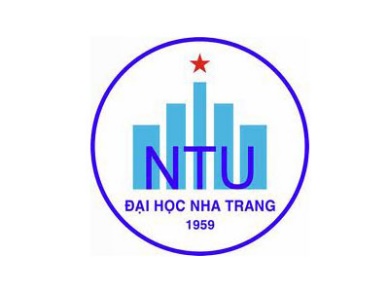 TRƯỜNG ĐẠI HỌC NHA TRANGKhoa Ngoại ngữBộ môn: Thực hành tiếngĐỀ CƯƠNG CHI TIẾT HỌC PHẦN1. Thông tin về học phần:Tên học phần:			Tiếng Việt: TỪ VỰNG	Tiếng Anh: VOCABULARY				Mã học phần:		FLS305					Số tín chỉ: 		2 (2-0)					Đào tạo trình độ: 	Đại học								Học phần tiên quyết: 	Không			2. Thông tin về GV: Họ và tên: Nguyễn Trọng Lý  		Chức danh, học vị: GV, Thạc sĩ	Điện thoại: 0776793840			Email: lynt@ntu.edu.vn Địa chỉ NTU E-learning: https://elearning.ntu.edu.vn/course/view.php?id=12Địa điểm, lịch tiếp SV: Trong giờ hành chính	Họ và tên: Nguyễn Phan Quỳnh Thư	Chức danh, học vị: GV, Thạc sĩ	Điện thoại: 0978204208			Email: thunpq@ntu.edu.vn Địa chỉ NTU E-learning: https://elearning.ntu.edu.vn/course/view.php =12Địa điểm, lịch tiếp SV: Trong giờ hành chính3. Mô tả học phần: Học phần cung cấp cho người học các khái niệm, đặc điểm từ vựng và phương pháp học từ vựng; giúp luyện kỹ năng sử dụng từ vựng trong giao tiếp theo chủ đề: công việc, giáo dục, truyền thông, môi trường, giao thông, khoa học công nghệ. Kết thúc học phần, người học có khả năng phát triển vốn từ một cách khoa học để phục vụ việc học tập và công việc.4. Mục tiêu:Cung cấp các kiến thức, phương pháp và kỹ năng để người học có vốn từ vựng cần thiết ứng dụng vào các hoạt động giao tiếp như tiếp nhận, tương tác và sản sinh (nghe, nói, đọc, viết, xem phim….). Sau khi kết thúc học phần, người học có dải từ vựng đạt trình độ B1 theo khung tham chiếu Châu Âu (CEFR). 5. Chuẩn đầu ra (CLOs): Sau khi học xong học phần, người học có thể:Hiểu và vận dụng được phương pháp học từ vựng hiệu quả.Hiểu được ý nghĩa, cách sử dụng các từ vựng theo đúng chủ đề, ngữ cảnh.Vận dụng được các từ vựng đã học để nâng cao hiệu quả giao tiếp.Thực hiện thành thạo kỹ năng làm việc nhóm, cặp và tham gia tích cực vào giờ giảng.6. Đánh giá kết quả học tập:7. Tài liệu dạy học: 8. Kế hoạch dạy học:	 9. Yêu cầu đối với người học:- Thường xuyên cập nhật và thực hiện đúng kế hoạch dạy học, kiểm tra, đánh giá theo Đề cương chi tiết học phần trên hệ thống NTU E-learning lớp học phần;- Thực hiện đầy đủ và trung thực các nhiệm vụ học tập, kiểm tra, đánh giá theo Đề cương chi tiết học phần và hướng dẫn của GV giảng dạy học phần;- Tham dự đầy đủ các buổi học theo quy định (trên 80%)- Tham gia tích cực thảo luận, trình bày ý kiến trong quá trình lên lớp, làm bài tập ở nhà theo nhóm và cá nhân.Ngày cập nhật: 03/3/2022TRƯỞNG BỘ MÔN                                                                           (Đã ký)ThS. Ngô Quỳnh HoaTT.Hoạt động đánh giáHình thức/công cụ đánh giáNhằm đạt CLOsTrọng số (%)1Đánh giá quá trìnhĐiểm chuyên cần và tham gia (cá nhân)Điểm kiểm tra (nhóm)Điểm thuyết trình (nhóm)Điểm kiểm tra (cá nhân)a, b, c, d50%2Thi cuối kỳHình thức: Viết (Trắc nghiệm + Tự luận)Đề đóngNội dung: toàn bộ chương trình họca, b, c, d50%STTTên tác giảTên tài liệuNăm xuất bảnNhà xuất bảnĐịa chỉ khai thác tài liệuMục đích sử dụngMục đích sử dụngSTTTên tác giảTên tài liệuNăm xuất bảnNhà xuất bảnĐịa chỉ khai thác tài liệuTài liệu chínhTham khảo1Ruth Gairns and Stuart RedmanWord skills2002Oxford University Pressinternetx2Michael McCathy Felicity O’DellEnglish Idioms in Use2002Cambridge University Pressinternetx3Rawdon WyattCheck your vocabulary for FCE+2004Cambridge University PressinternetxTuần Nội dungNhằm đạt CLOsPhương pháp dạy họcNhiệm vụ của người học1(28/2 – 05/3)Giới thiệu học phần và phương pháp họcdThuyết giảngTrước buổi học: Xem ĐCCTHP.Trong buổi học: lắng nghe và ghi chú thông tin cần thiết, đặt câu hỏi nếu cần.Sau buổi học: Lập nhóm theo yêu cầu (3-4 SV/ nhóm theo tình hình thực tế của lớp)2(07/3 – 12/3)Công việc và việc họca, b, c, dThuyết giảng, Dạy học thông qua thảo luận, Tổ chức học tập theo nhóm, Sử dụng phim tư liệu trong giảng dạyTrước buổi học: xem trước giáo trình.Trong buổi học: thảo luận, hỏi – đáp, tham gia tích cực các hoạt động trên lớpSau buổi học: Chuẩn bị Bài thuyết trình theo chủ đề được phân công.3(14/3 – 19/3)Giáo dục và sự học tậpa, b, c, dThuyết giảng, Dạy học thông qua thảo luận, Tổ chức học tập theo nhóm, Sử dụng phim tư liệu trong giảng dạyTrước buổi học: xem trước giáo trình.Trong buổi học: thảo luận, hỏi – đáp, tham gia tích cực các hoạt động trên lớpSau buổi học: Chuẩn bị Bài thuyết trình theo chủ đề được phân công.4(21/3 – 26/3)Các phương tiện truyền thônga, b, cThuyết giảng, Dạy học thông qua thảo luận, Tổ chức học tập theo nhóm, Sử dụng phim tư liệu trong giảng dạyTrước buổi học: xem trước giáo trình.Trong buổi học: thảo luận, hỏi – đáp, tham gia tích cực các hoạt động trên lớpSau buổi học: Chuẩn bị Bài thuyết trình theo chủ đề được phân công.5(28/3 – 02/4)Thời tiết và môi trườnga, b, c, dThuyết giảng, Dạy học thông qua thảo luận, Tổ chức học tập theo nhóm, Sử dụng phim tư liệu trong giảng dạyTrước buổi học: xem trước giáo trình.Trong buổi học: thảo luận, hỏi – đáp, tham gia tích cực các hoạt động trên lớpSau buổi học: Chuẩn bị Bài thuyết trình theo chủ đề được phân công.6(04/4 – 09/4)Hội họa, nhiếp ảnh và âm nhạca, b, c, dThuyết giảng, Dạy học thông qua thảo luận, Tổ chức học tập theo nhóm, Sử dụng phim tư liệu trong giảng dạyTrước buổi học: xem trước giáo trình.Trong buổi học: thảo luận, hỏi – đáp, tham gia tích cực các hoạt động trên lớpSau buổi học: Chuẩn bị Bài thuyết trình theo chủ đề được phân công.7(11/4 – 16/4)Khoa học và công nghệa, b, c, dThuyết giảng, Dạy học thông qua thảo luận, Tổ chức học tập theo nhóm, Sử dụng phim tư liệu trong giảng dạyTrước buổi học: xem trước giáo trình.Trong buổi học: thảo luận, hỏi – đáp, tham gia tích cực các hoạt động trên lớpSau buổi học: Chuẩn bị Bài thuyết trình theo chủ đề được phân công.89(25/4 – 30/4)Đi lại và giao thônga, b, c, dTổ chức học tập theo nhóm, SeminaTrước buổi học: xem trước giáo trình.Trong buổi học: Thực hiện theo nhiệm vụ đã được phân công: thuyết trình, làm bài kiểm tra nhóm.Sau buổi học: Thực hiện theo nhiệm vụ đã được phân công: Chấm bài kiểm tra nhóm10(02/5 – 07/5)Con người vả xã hộia, b, c, dTổ chức học tập theo nhóm, SeminaTrước buổi học: xem trước giáo trình.Trong buổi học: Thực hiện theo nhiệm vụ đã được phân công: thuyết trình, làm bài kiểm tra nhóm.Sau buổi học: Thực hiện theo nhiệm vụ đã được phân công: Chấm bài kiểm tra nhóm11(09/5 – 14/5)Luật pháp và tội phạma, b, c, dTổ chức học tập theo nhóm, SeminaTrước buổi học: xem trước giáo trình.Trong buổi học: Thực hiện theo nhiệm vụ đã được phân công: thuyết trình, làm bài kiểm tra nhóm.Sau buổi học: Thực hiện theo nhiệm vụ đã được phân công: Chấm bài kiểm tra nhóm12(16/5 – 21/5)Sức khỏea, b, c, dTổ chức học tập theo nhóm, SeminaTrước buổi học: xem trước giáo trình.Trong buổi học: Thực hiện theo nhiệm vụ đã được phân công: thuyết trình, làm bài kiểm tra nhóm.Sau buổi học: Thực hiện theo nhiệm vụ đã được phân công: Chấm bài kiểm tra nhóm13(23/5 – 28/5)Tiền bạc và mua sắma, b, c, dTổ chức học tập theo nhóm, SeminaTrước buổi học: xem trước giáo trình.Trong buổi học: Thực hiện theo nhiệm vụ đã được phân công: thuyết trình, làm bài kiểm tra nhóm.Sau buổi học: Thực hiện theo nhiệm vụ đã được phân công: Chấm bài kiểm tra nhóm14(30/5 – 04/6)Giải tría, b, c, dTổ chức học tập theo nhóm, SeminaTrước buổi học: xem trước giáo trình.Trong buổi học: Thực hiện theo nhiệm vụ đã được phân công: thuyết trình, làm bài kiểm tra nhóm.Sau buổi học: Thực hiện theo nhiệm vụ đã được phân công: Chấm bài kiểm tra nhóm15(06/6 – 11/6)Ôn tập a, b, cTổ chức học tập theo nhóm, Dạy học thông qua thảo luận, Sử dụng phim tư liệu trong giảng dạyTrước buổi học: ôn tập các chủ đề đã họcTrong buổi học: làm bài tập theo dạng đề thi/kiểm traSau buổi học: Luyện tập để chuẩn bị thi/ kiểm tra16(13/6 – 18/6)Kiểm traa, b, cTrước buổi KT: ôn tập các chủ đề đã họcTrong buổi KT: làm bài kiểm traSau buổi KT: Luyện tập để chuẩn bị thi-Thi cuối kỳa, b, cThi viết (Trắc nghiệm + Tự luận) Trước buổi thi: luyện tập các chủ đề đã họcTrong buổi thi: làm bài thiGIẢNG VIÊNCHỦ NHIỆM HỌC PHẦNThS. Nguyễn Trọng Lý (đã ký)ThS. Nguyễn Phan Quỳnh Thư (đã ký)(đã ký)ThS. Lê Thị Thu Nga